Group Activity: Interview Practice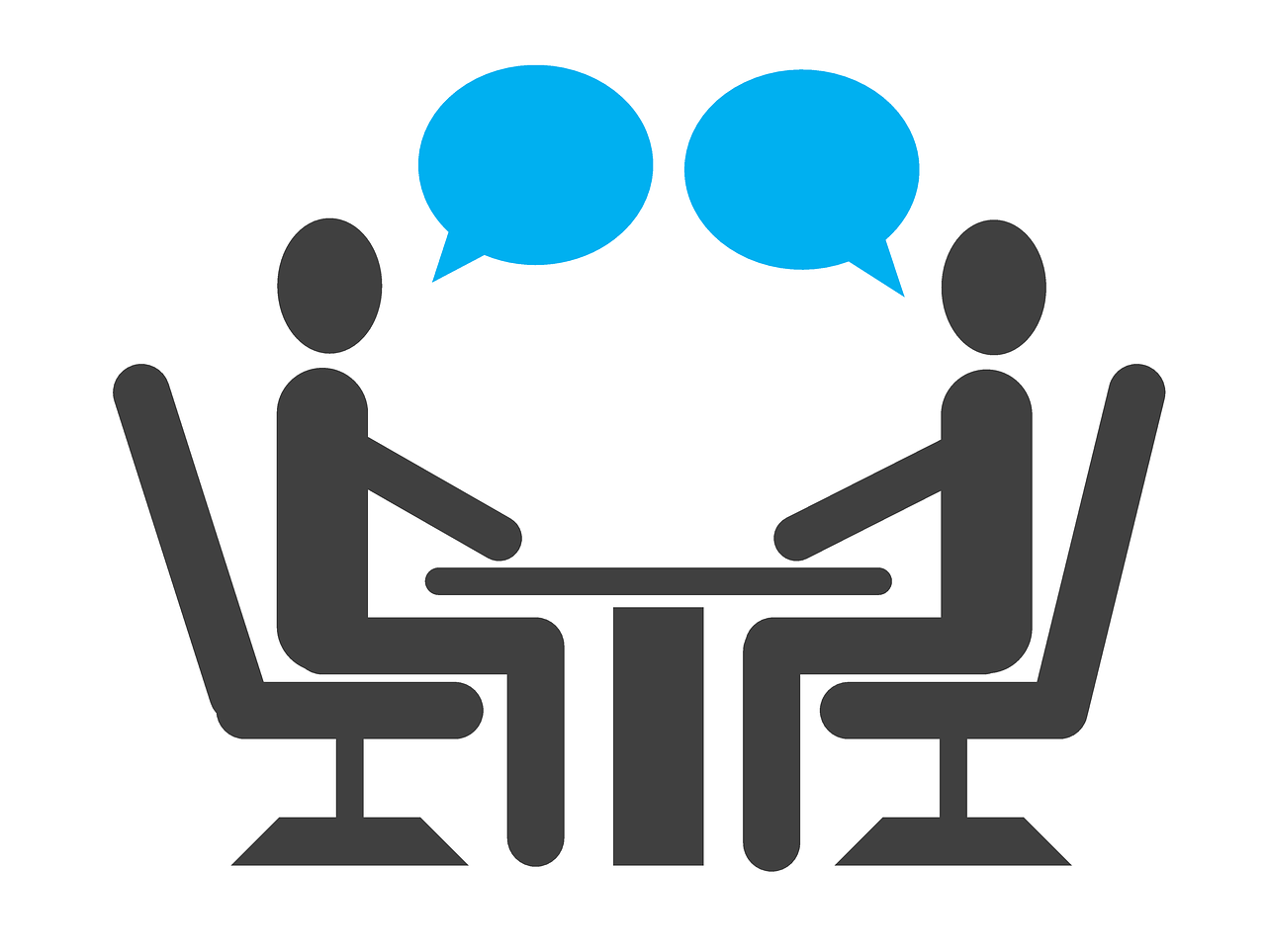 DirectionsTeacher will ask students the interview question. Students will answer the question by following the sentences. Teacher: Thank you for coming our interview today.  		  It’s nice to meet you.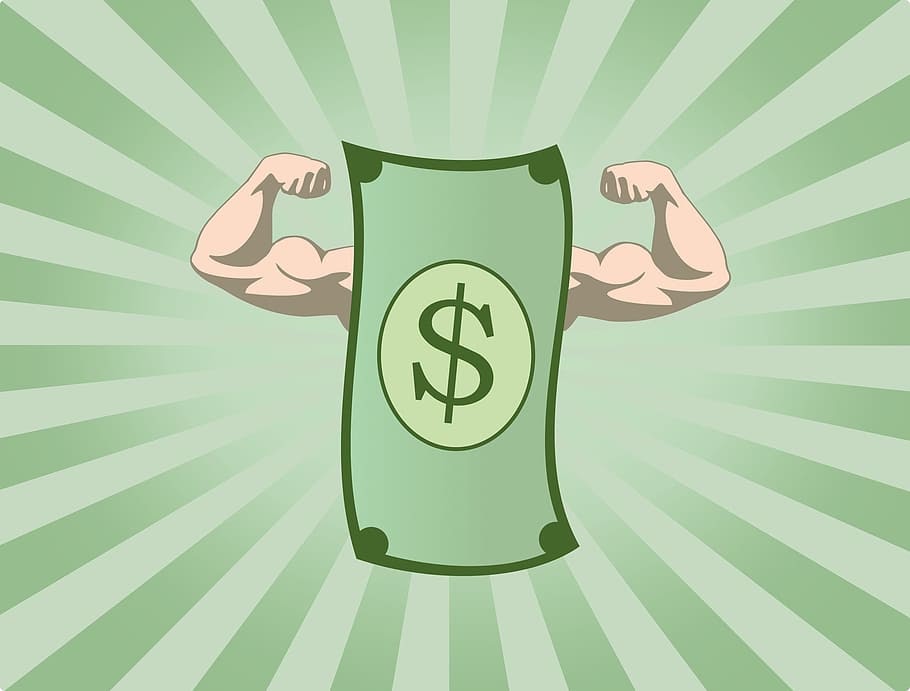 Student: Nice to meet you, too. Teacher: Can you tell me about yourself. Student: Yes. My name is (your name). I am (Job title).  And my job responsibility is (Job responsibility).	I am (your personality). I like (something you like).	I speak (language) and (language). Teacher: Thank you very much.